
Genussvolle Wanderungen durch die Westschweiz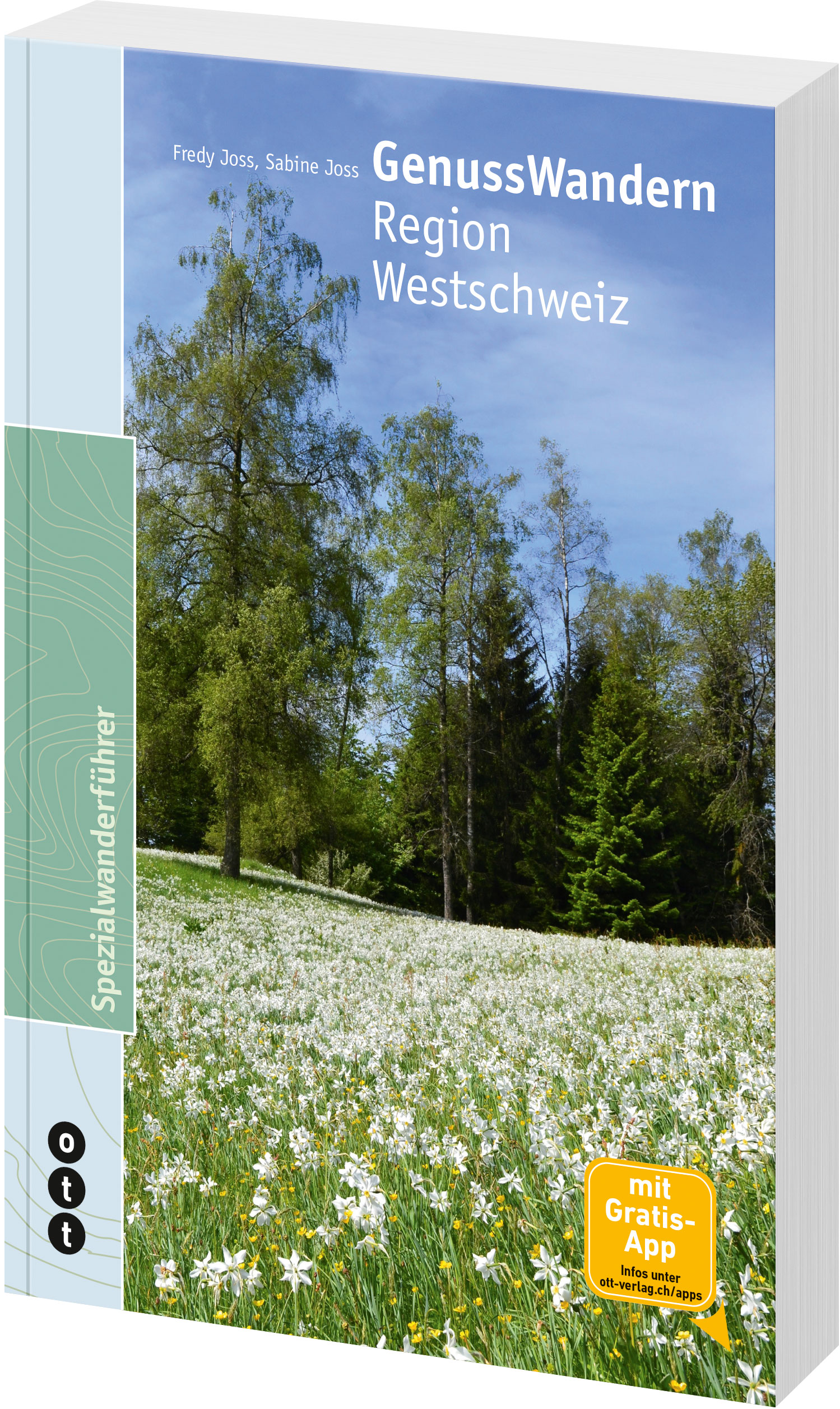 Sie sind gerne zu Fuss unterwegs und möchten genussvoll Natur und Landschaft erkunden? Entdecken Sie die Westschweiz mit ihrer erstaunlichen Landschaft und kulturellen Vielfalt. Ob Höhenwanderungen vor alpiner Kulisse, Spaziergänge durch märchenhafte Wälder, romantische Wege entlang von Seen und Flüssen oder einladende Dörfer in Weinbaugebieten: Lernen Sie die Schönheit und den Charme der französischsprachigen Schweiz auf 25 genussvollen Strecken kennen. Die Routen führen Sie in die Regionen zwischen Neuenburgersee und Genfersee, Jurahöhenzug und Waadtländer Alpen.Dieser Wanderführer aus der Reihe «GenussWandern» richtet sich an alle, die lieber kurze Wanderungen mit geringen Höhendifferenzen unternehmen. Die Wanderungen dauern höchstens drei Stunden und folgen markierten Wegen. Die Ausgangs- und Endpunkte sind gut mit Bahn und Bus erreichbar und bieten meistens auch eine Einkehrmöglichkeit.Mit dem Kauf des Wanderführers können Sie alle Touren der Westschweiz in der kostenlosen App freischalten. Die neu entwickelte App zur Reihe «GenussWandern» enthält, neben allen Wanderungen der gesamten Buchreihe, auch eine interaktive Karte, die Ihnen sagt, wo Sie sind und wie weit es noch bis zur nächsten Sehenswürdigkeit oder Gaststätte ist. Weiter können Sie detaillierte Wetterprognosen für Ihr Wandergebiet einblenden, nach bestimmten Wanderungen, z. B. an Gewässern entlang, suchen, oder von jedem beliebigen Standort aus den bequemsten Weg mit den öffentlichen Verkehrsmitteln nach Hause finden.Sabine Joss, Fredy Joss: GenussWandern | Region Westschweizhep verlag, ISBN 978-3-7225-0151-2, 1. Aufl. 2016Broschur, 15 x 22,5 cm, 168 SeitenCHF 39.00 | EUR 33.00
Sabine Joss ist selbstständige Biologin und Journalistin. Sie hat zahlreiche Beiträge zu verschiedenen Themen wie Natur, Reisen und Wandern in Zeitschriften, Zeitungen und Büchern veröffentlicht. 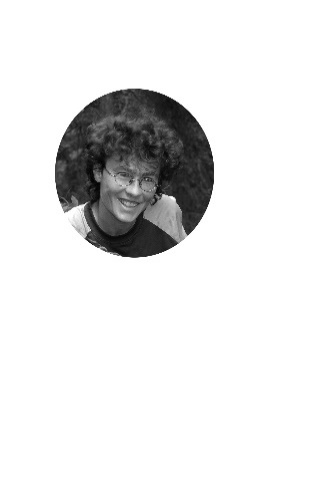 
Fredy Joss ist selbstständiger Journalist und Fotograf BR mit den Schwerpunkten Natur und Kultur, Wandern und Reisen. Seine Text- und Bildbeiträge erscheinen in Zeitungen und Zeitschriften, Büchern und Kalendern.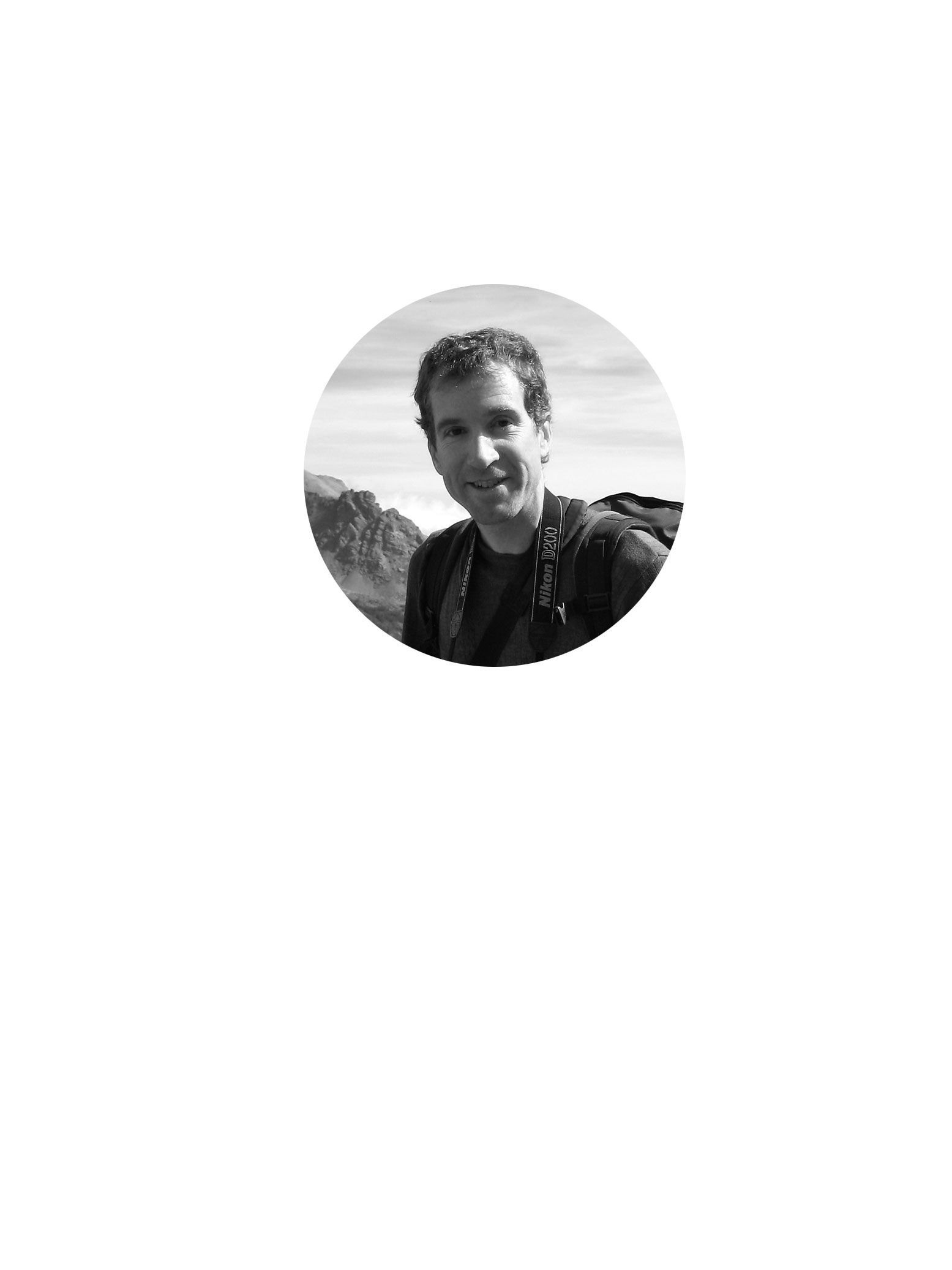 Kontakt für weitere Informationen und Rezensionsexemplare:Sereina Gasser, Presse, sereina.gasser@hep-verlag.ch, 031 310 29 14